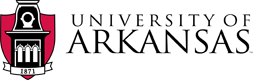 Business Services1001 East Sain Street | UPTW 101 Fayetteville, Arkansas 72703September 7, 2022RE: Intent to Award – RFP060222 – Consulting Services for Assessment, Evaluation, and Reporting for Training on Diversity, Equity, and Inclusion and Non-Profit Capacity BuildingTo All Respondents: The University of Arkansas Procurement division has received the official recommendation of award from the evaluation committee selected to review the proposals requested for Consulting Services for Assessment, Evaluation, and Reporting for Training on Diversity, Equity, and Inclusion and Non-Profit Capacity Building. The proposal due date was July 1, 2022. Upon the results of the evaluation, the recommendation for award extends to ResultsLab.Respectfully, this letter of “Intent to Award” serves as notification that contract negotiations will commence with ResultsLab with the goal of a fully executed Purchase Order/Supplier Contract to be issued by the University of Arkansas to ResultsLab.The University of Arkansas is thankful for the attention of each respondent, and for the time and effort expended in responding to the RFP.  We encourage and appreciate the participation of our vendor community.  Thank you for your interest and participation. Regards,Ellen FergusonEllen Ferguson, APOSr. Procurement Coordinator/Fleet & Contracts Manager